КОНФЕРЕНЦИЯ СТОРОН КОНВЕНЦИИ О БИОЛОГИЧЕСКОМ РАЗНООБРАЗИИ, ВЫСТУПАЮЩАЯ В КАЧЕСТВЕ СОВЕЩАНИЯ СТОРОН КАРТАХЕНСКОГО ПРОТОКОЛА ПО БИОБЕЗОПАСНОСТИДевятое совещаниеШарм-эш-Шейх, Египет, 17-29 ноября 2018 годаПункт 16 повестки дня9/11.	Непреднамеренные трансграничные перемещения и чрезвычайные меры (статья 17)Конференция Сторон, выступающая в качестве Совещания Сторон Картахенского протокола по биобезопасности признает, что отсутствие полностью действующих механизмов биобезопасности может повлиять на способность некоторых Сторон выполнять положения, касающиеся статьи 17;принимает к сведению проект учебного пособия по обнаружению и идентификации живых изменённых организмов в качестве инструмента для наращивания потенциала в этой области;призывает Стороны в контексте статьи 17 и в соответствии с национальным законодательством требовать от ответственных операторов предоставления информации или доступа, прямого или косвенного, к справочным материалам, позволяющим проводить лабораторную работу по обнаружению и идентификации таких организмов в целях регулирования;призывает Стороны и предлагает другим правительствам и соответствующим организациям выделять средства для подготовки лабораторного персонала в области обнаружения и идентификации живых измененных организмов и продолжать участвовать в региональных и субрегиональных сетях по выявлению и идентификации живых измененных организмов;предлагает Сторонам направить Исполнительному секретарю: а) информацию о своих возможностях и потребностях, связанных с обнаружением и идентификацией живых измененных организмов и b) список лабораторий с указанием осуществляемой этими лабораториями деятельности;предлагает Глобальному экологическому фонду и другим соответствующим финансирующим учреждениям предоставить средства для региональных проектов, включая проекты, направленные на создание научного потенциала, способных поддержать действия стран по обнаружению и идентификации живых измененных организмов, в частности, содействуя обмену опытом и уроками по линии «Север-Юг» и «Юг-Юг»;поручает Исполнительному секретарю:продолжать сбор информации, относящейся к обнаружению и идентификации живых измененных организмов, и ее размещение в удобной для пользователя форме через Механизм посредничества по биобезопасности;провести обзор и доработку учебного пособия по обнаружению и идентификации живых изменённых организмов, обеспечивая соответствие его формулировок и сферы применения статье 17 Картахенского протокола;обобщить информацию, представленную Сторонами в соответствии с пунктом 5 выше, для рассмотрения на десятом совещании Конференции Сторон, выступающей в качестве Совещания Сторон, и надлежащим образом отразить эту информацию в плане действий по созданию потенциала в рамках программной деятельности на период после 2020 года;поручает Исполнительному секретарю при условии наличия ресурсов:продолжать содействовать онлайн-дискуссиям Сети лабораторий по обнаружению и идентификации живых измененных организмов и, при необходимости, ее очным совещаниям;продолжать осуществлять сотрудничество с соответствующими организациями и наращивать потенциал развивающихся стран в области обнаружения и идентификации живых измененных организмов в контексте статьи 17, в частности уделяя первоочередное внимание регионам, которые еще не были охвачены недавно проводимыми мероприятиями по созданию потенциала в этой связи.__________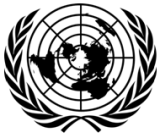 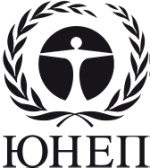 CBDCBDCBD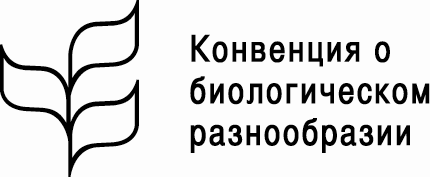 Distr.GENERALCBD/CP/MOP/DEC/9/1130 November 2018RUSSIANORIGINAL: ENGLISH